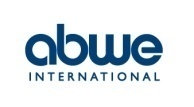 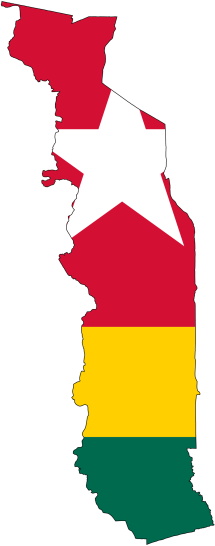 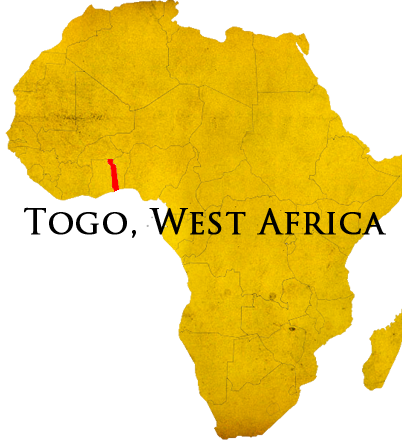      Last week it was also announced that the opening date for Hopital de l’Esperane has been delayed from the January 8th  to March 2nd.  Because of this, there has been a change of plan for when I will be moving north and for how long. Training will still require that the whole computer system be set up by December. I will make a short trip for this and then return to Tsiko until mid-February.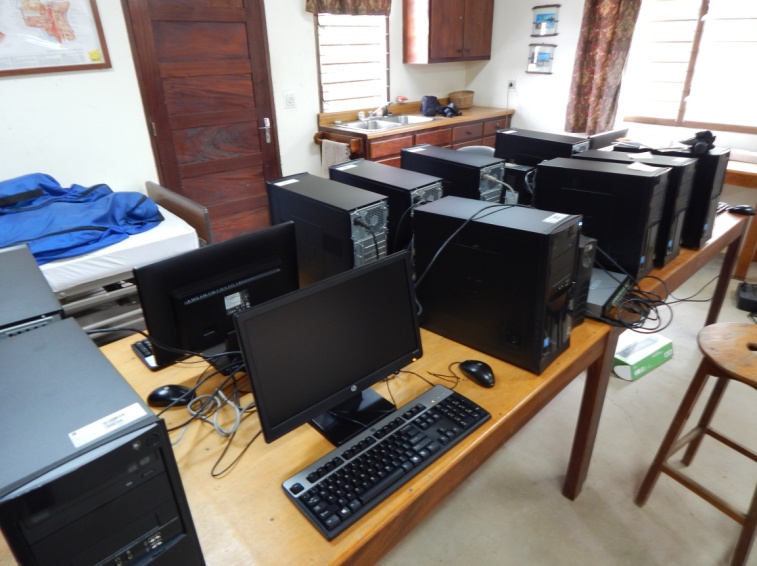 A New Ministry Opportunity.    Several months ago I met with missionaries and administrators of Christian schools throughout Togo about the possibility of setting up computer labs and their vision of technology’s future in schools.  At the time this was only wishful thinking because there were no computers and no money to buy or ship them. We commited it to God that if He wanted to start this type of ministry that He would send the supplies. (Many of you have been praying for the provision of this equipment.)     The Christian schools are run as a joint ministry between missions agencies and the local churches.  There are fourteen campuses throughout southern and central Togo serving over three thousand students with expectations to expand as new churches are able to come on board. Christian schools provide high quality education with a Christ-centered emphasis to Togolese students. The quality and reputation of the schools is such that even Muslim families will enroll their children – who then here the gospel and take it home. However, technology is something that has been out of reach for the budgets of these schools... or any K-12 school in Togo.     Recently, sixteen donated laptops were shipped and are due to arrive late November.  We plan to use these laptops to set up a mobile lab travelling between the different schools. This mobile lab will serve as a pilot project before pursuing permanent labs at each school. Using computers at these labs, student will are able to use computer aided learning programs, gain understanding and worldview through (filtered) access to internet communities, and get valuable exposure to technology from a young age that will help them compete as equals in a global marketplace.  All of this will only add to the value and reputation of these schools drawing more students who will receive gospel focused teaching.     We’re excited to see what God is doing.  We ask that you would pray with us for guidance and that God would provide financially and through donations to develop this ministry.    Your continued prayers are always coveted.   